О внесении изменений в постановление администрации Байгуловского сельского поселения от 06.05.2020 №18 «Об утверждении административного регламента предоставления муниципальной услуги "Подготовка проекта внесения изменений в Правила землепользования и застройки Байгуловского сельского поселения Козловского района Чувашской Республики»В соответствии с Федеральными законами от 06.10.2003 № 131-ФЗ «Об общих принципах организации местного самоуправления в Российской Федерации», от 27.07.2010 № 210-ФЗ «Об организации предоставления государственных и муниципальных услуг», постановлением Кабинета Министров Чувашской Республики от 29.04.2011 № 166 «О порядке разработки и утверждения административных регламентов осуществления государственного контроля (надзора) и предоставления государственных услуг», Уставом Байгуловского сельского поселения и в целях повышения качества предоставления муниципальной услуги администрация Байгуловского сельского поселения Козловского района Чувашской Республики п о с т а н о в л я е т:1. Внести в административный регламент по предоставлению муниципальной услуги «Подготовка проекта внесения изменений в Правила землепользования и застройки Байгулловского сельского поселения Козловского района Чувашской Республики», утвержденный постановлением администрации Байгуловского сельского поселения от 06.05.2020 № 18 (далее – административный регламент), следующие изменения:подраздел 2.10 подраздела II административного регламента дополнить абзацем одиннадцатым следующего содержания:«проект внесения изменений в правила землепользования и застройки подготовлен без учета положений о территориальном планировании, содержащихся в документах территориального планирования, без учета требований технических регламентов, сведений Единого государственного реестра недвижимости, сведений, документов, материалов, содержащихся в государственных информационных системах обеспечения градостроительной деятельности, заключения о результатах общественных обсуждений или публичных слушаний и предложений заинтересованных лиц.»;абзац одиннадцатый считать абзацем двенадцатым.Настоящее постановление подлежит размещению на официальном сайте администрации Байгуловского сельского поселения Козловского района Чувашской Республики, в информационно-телекоммуникационной сети "Интернет" и опубликованию в периодическом печатном издании "Козловский вестник". Контроль за исполнением настоящего постановления оставляю за собой.Глава Байгуловского сельского поселения                        В.А.ХлебниковЧĂВАШ РЕСПУБЛИКИ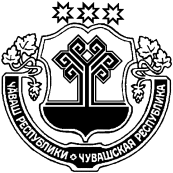 КУСЛАВКА РАЙОНĚЧУВАШСКАЯ РЕСПУБЛИКА КОЗЛОВСКИЙ РАЙОНКУСНАР  ЯЛПОСЕЛЕНИЙĚН АДМИНИСТРАЦИЙЕЙЫШĂНУ07.08.2020 ҫ.      40№Куснар ялеАДМИНИСТРАЦИЯБАЙГУЛОВСКОГО СЕЛЬСКОГОПОСЕЛЕНИЯПОСТАНОВЛЕНИЕ07.08.2020г.    № 40село Байгулово